財賀寺開創1300年記念御開帳パフォーマンス奉納（仮申込）のご案内財賀寺は令和6年に開創1300年を迎えます。10月12日より11月4日までご本尊様と文殊菩薩様の御開帳を行い、皆様のお参りをお待ち致します。期間中に、各種パフォーマンスのご奉納を募集致します。本堂の内外や境内でのご奉納はもちろんのこと、二十八部衆様が円形に安置された円内でのご奉納も可能です。〈期　間〉令和6年10月13日㈰～11月4日㈪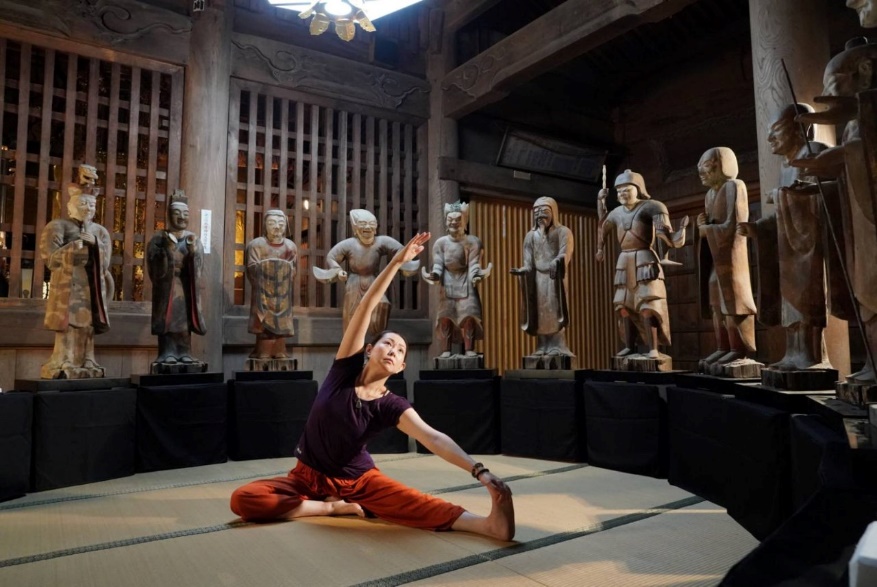 〈場　所〉財賀寺　愛知県豊川市財賀町観音山３　本堂内及び境内〈内　容〉各種パフォーマンスのご奉納例：歌、楽器演奏、アート、活け花、太鼓、舞踊、伝統芸能、武術等〈奉納料〉無料〈申込締切〉令和６年4月１5日㈪〈問合せ〉財賀寺0533-87-3494　 E-メール　zaikaji@ccnet-ai.ne.jp〈その他〉後日詳細をご案内致します。日時場所等の調整を致します。--------------------------------------切り取り----------------------------------------パフォーマンス奉納　仮申込書ご記入日　　　　　年　　月　　日※わかる範囲でご記入ください。この用紙は当山ホームページからダウンロードもできます。参加チーム名代 表 者 名参加人数人奉 納 内 容住       所〒〒〒〒〒電 話 番 号e-mail